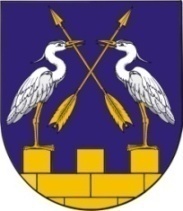 КОКШАЙСКАЯ СЕЛЬСКАЯ       МАРИЙ ЭЛ РЕСПУБЛИКЫСЕ         АДМИНИСТРАЦИЯ  ЗВЕНИГОВО МУНИЦИПАЛ                                            ЗВЕНИГОВСКОГО       РАЙОНЫН КОКШАЙСК           МУНИЦИПАЛЬНОГО РАЙОНА ЯЛ КУНДЕМ          РЕСПУБЛИКИ МАРИЙ ЭЛ АДМИНИСТРАЦИЙЖЕ                      ПОСТАНОВЛЕНИЕ 			                           ПУНЧАЛ19 ноября  2021г. № 145О мерах по обеспечению безопасности населения на водных объектах, в границах поселения, на осеннее- зимний период 2021-2022гг.В соответствии с Федеральным законом от 06.10.2003 №131-ФЗ «Об общих принципах организации местного самоуправления в Российской Федерации», Постановлением Правительства Республики Марий Эл от 24.08.2009г года № 194 «О мерах по обеспечению безопасности людей на водных объектах, охраны их жизни и здоровья в Республике Марий Эл» и  в целях обеспечения безопасности людей, и предотвращения  несчастных случаев на водных объектах в границах Кокшайского сельского поселения, Кокшайская сельская администрацияПОСТАНОВЛЯЕТ:Запретить выход людей и выезд транспортных средств на ледовый покров водных объектов расположенных на территории Кокшайского сельского поселения до установления безопасной для передвижения людей толщины льда, в соответствии Постановлением Правительства Республики Марий Эл от 24.08.2009г года № 194Утвердить план мероприятий по предупреждению чрезвычайных ситуаций и несчастных случаев на водных объектах в границах Кокшайского сельского поселения  в осенне-зимний период 2021-2022годов (Приложение 1).Провести месячник безопасности людей на водных объектах на территории Кокшайского поселения  с 20 ноября по 20 декабря 2021 года.Настоящее постановление вступает в силу со дня его подписания и подлежит обнародованию в местах для обнародования и  опубликованию в сети интернет, на официальном сайте Звениговского муниципального района, на странице Кокшайского  сельского поселения.Контроль за исполнением настоящего постановления оставляю за собой.Глава администрации                                                             П.Н. НиколаевПриложение 1к постановлению Кокшайской сельской администрацииот 19.11.2021г № 145ПЛАНмероприятий по обеспечению безопасности населения на водных объектах, в границах поселения, на осеннее- зимний период 2021-2022гг.№п/пНаименование мероприятийСроки проведенияОтветственный за выполнениеОтметка о выполнении1.Информировать население населенных пунктов, через средства массовой информации, на сходах, в местах для обнародования  о мерах по обеспечению безопасности населения на водных объектах в зимний периодС начала ледоставаГлава администрации Николаев П.Н2.в образовательных учреждениях провести работу с детьми, по правилам поведения людей на льду.В течение периодаРуководителиобразовательных учреждений3.Выставить аншлаги, предупреждающие (запрещающие) знаки в местах массового выхода людей на лед.С начала ледоставаГлава администрации Николаев П.Н.